Unit 1 Lesson 12: Defining Translations1 Notice and Wonder: Two Triangles and an Arrow (Warm up)Student Task StatementWhat do you notice? What do you wonder?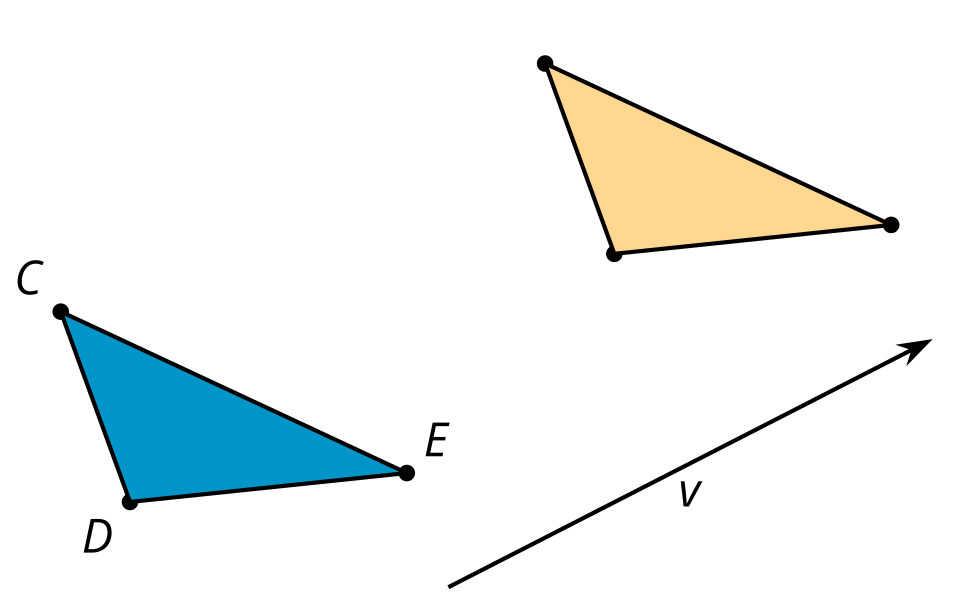 2 What’s the Point: TranslationsStudent Task StatementAfter a translation, the image of  is . Find at least 3 other points that are taken to a labeled point by that translation.Write at least 1 conjecture about translations.In a new translation, the image of  is . Find at least 3 other points that are taken to a labeled point by the new translation.Are your conjectures still true for the new translation?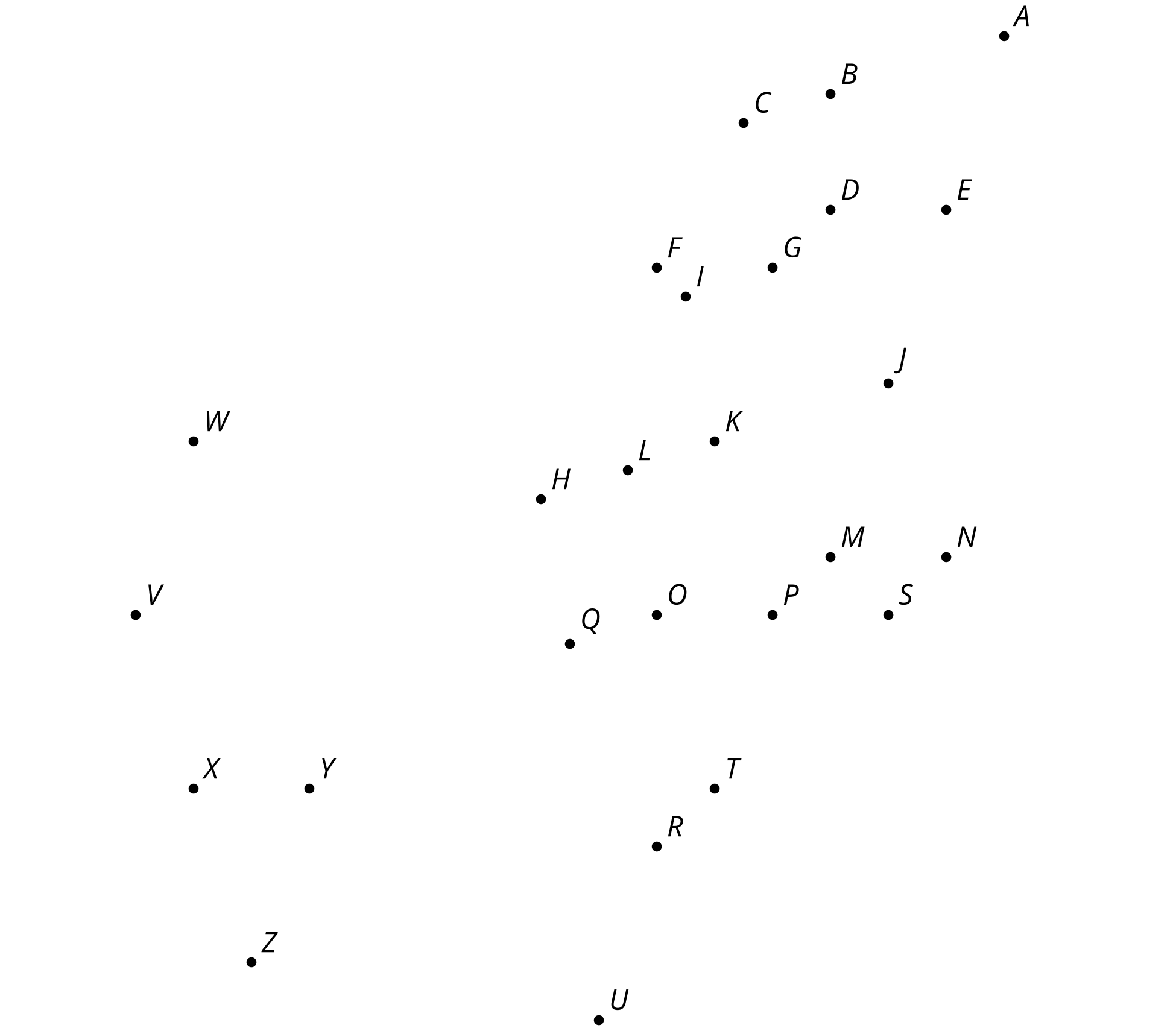 3 Translating TrianglesStudent Task Statement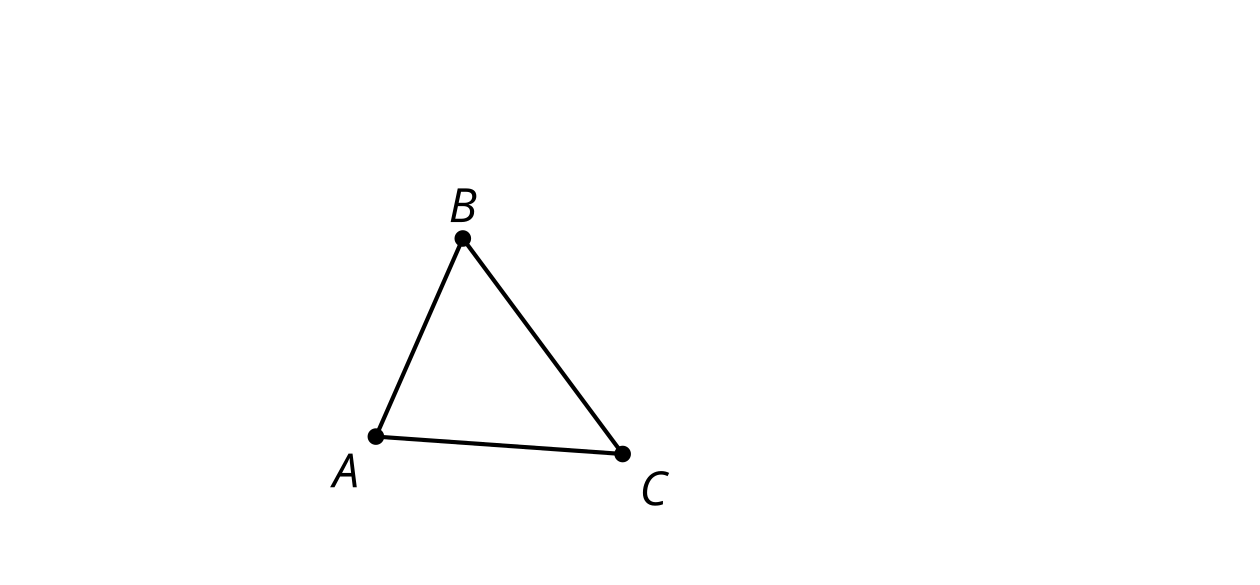 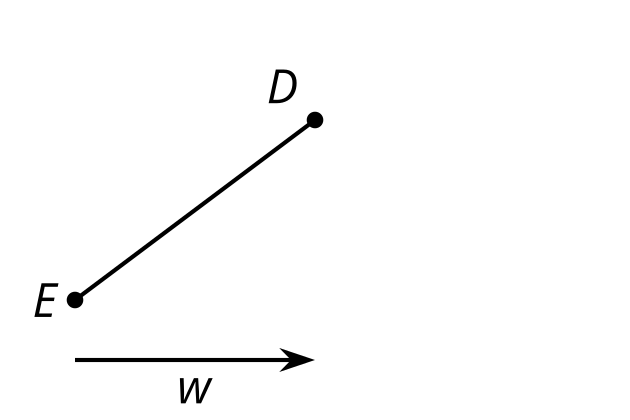 Translate triangle  by the directed line segment from  to .What is the relationship between line  and line ? Explain your reasoning.How does the length of segment  compare to the length of segment ? Explain your reasoning.Translate segment  by directed line segment . Label the new endpoints  and .Connect  to  and  to .What kind of shape did you draw? What properties does it have? Explain your reasoning.Images for Activity SynthesisTranslate  by the directed line segment .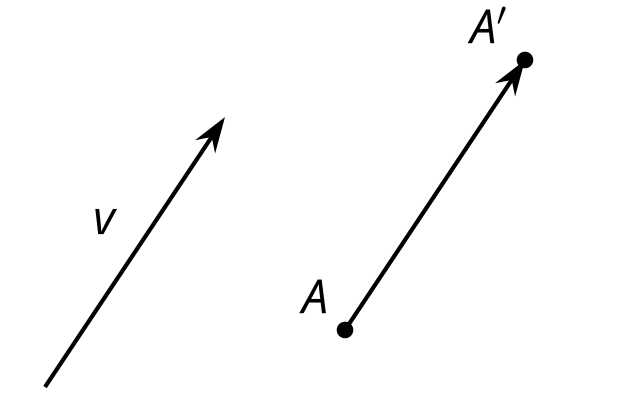 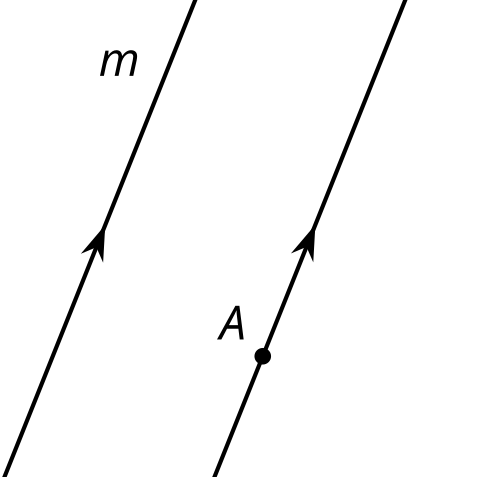 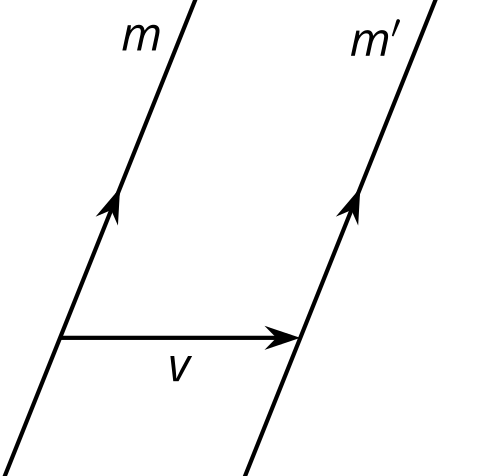 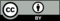 © CC BY 2019 by Illustrative Mathematics®